Отчет  КГБПОУ «Рубцовский педагогический колледж» о проведении краевой патриотической акции «Сохраним память о Великой Победе!»В КГБПОУ «Рубцовский педагогический колледж» в настоящее время создано 2 молодежных волонтёрских отряда «Пазл» и «Данко», в которых численность участников  составляет 30 человек.Волонтеры оказали помощь 8 труженикам тыла. На привокзальной площади в г. Рубцовске ими убрана прилегающая территория к   Памятнику павшим воинам.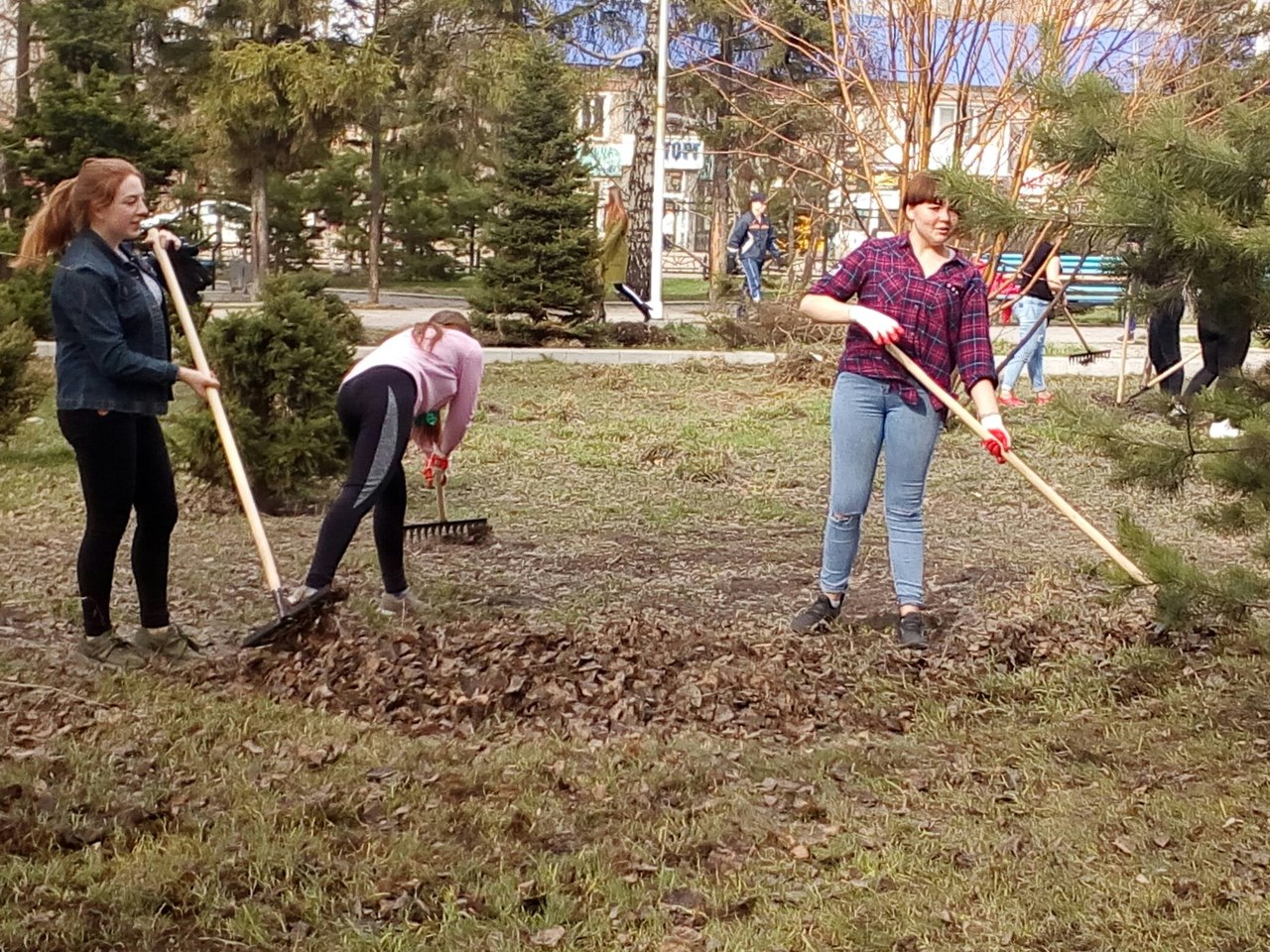 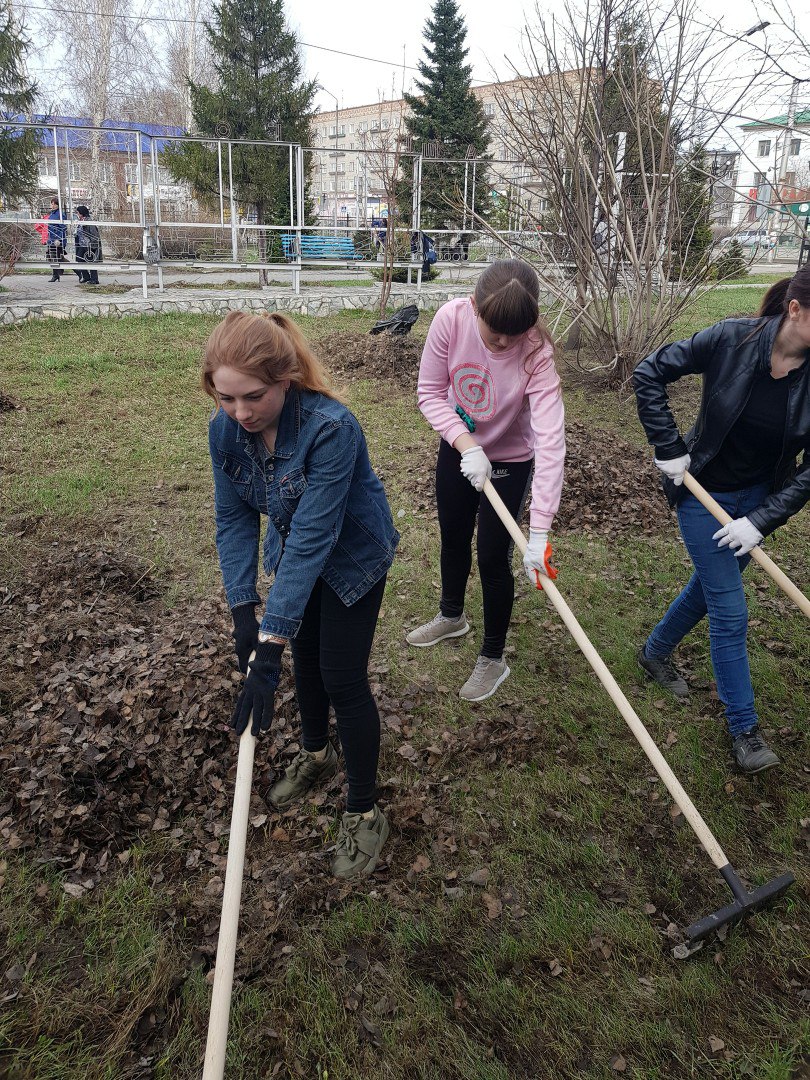 Студенты  колледжа приняли участие в  акции «Голубь мира».  После праздничной программы, посвященной Дню Победы, изготовленные ими  бумажные голуби  были привязаны к воздушным шарам и запущены в небо.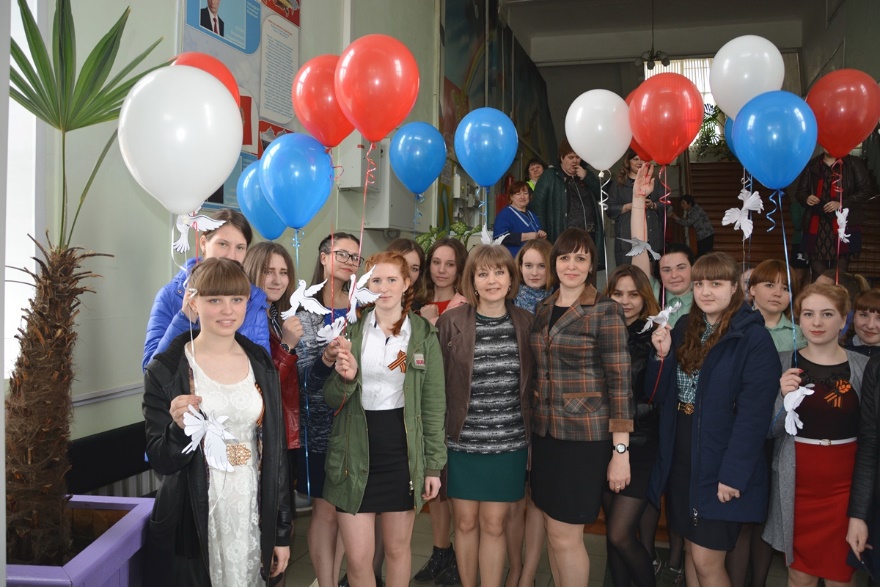 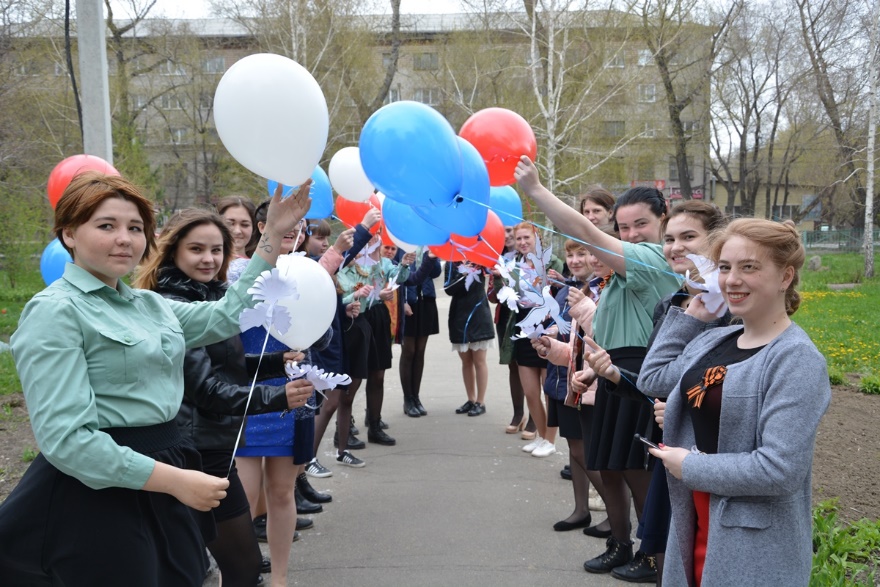 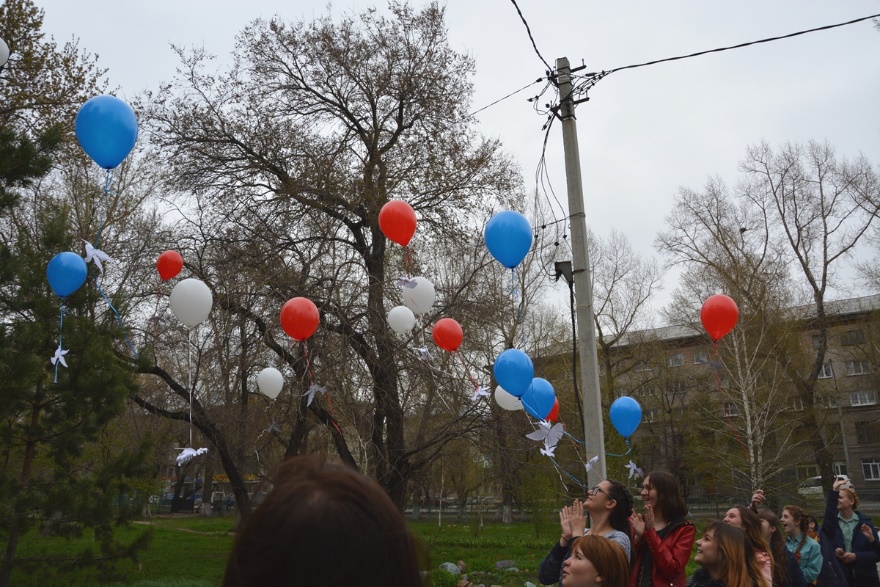 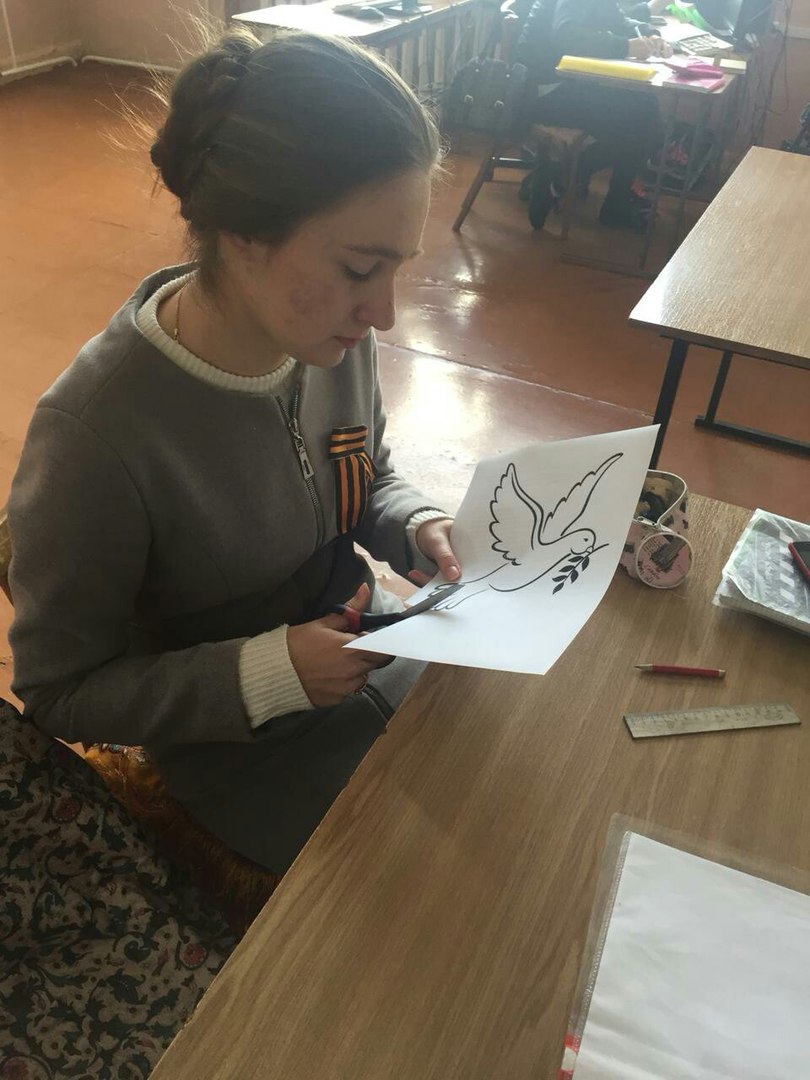 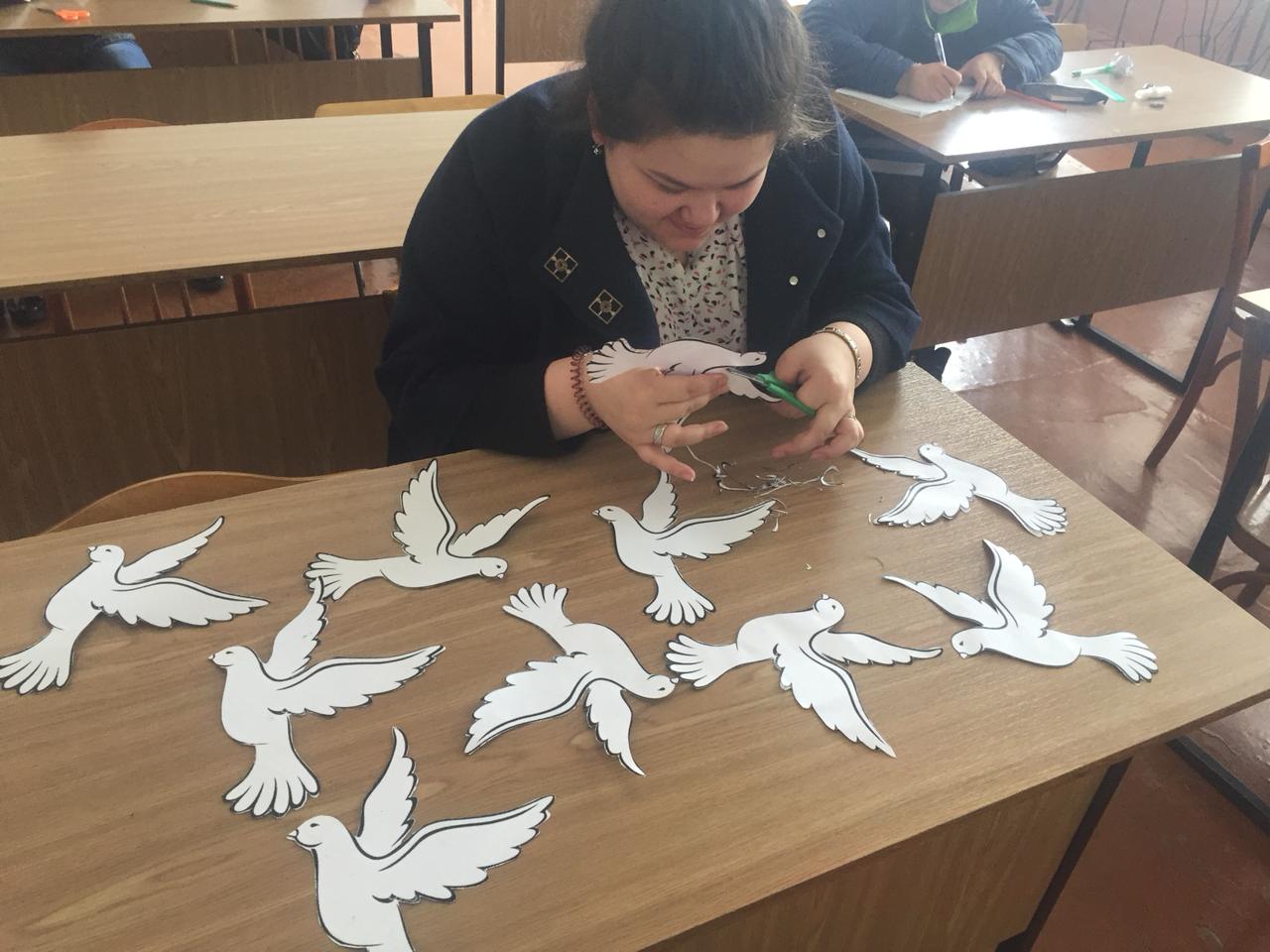 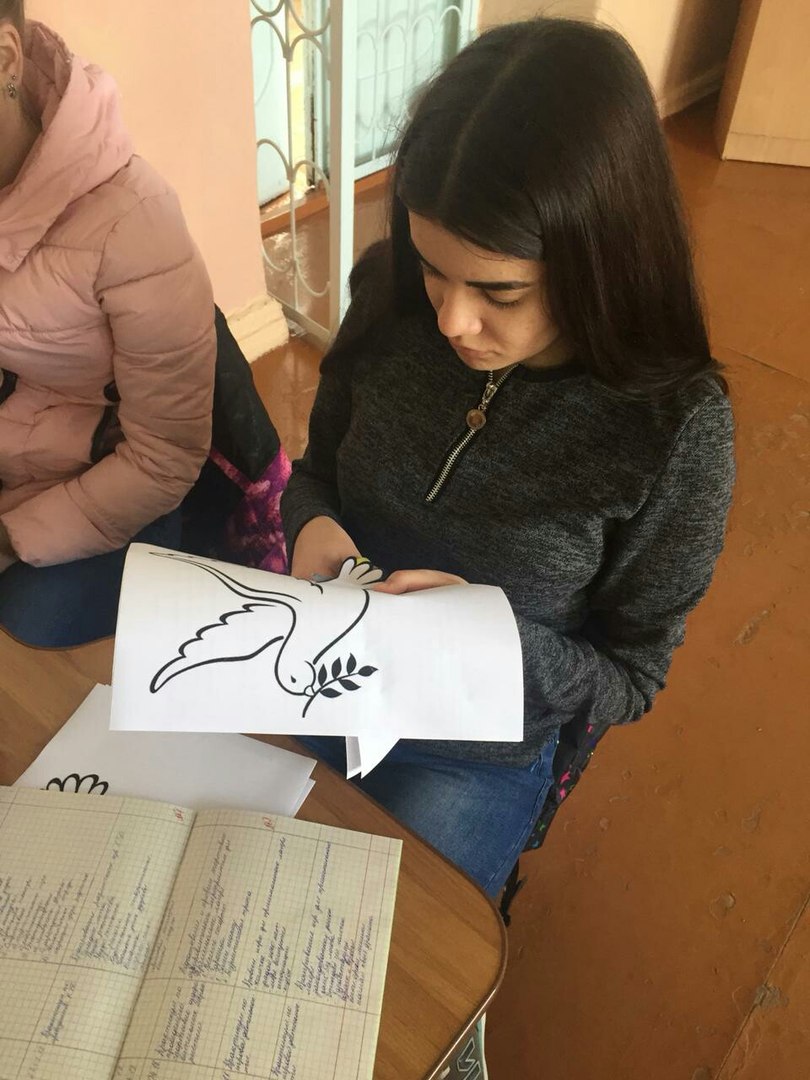 